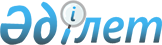 Қаратал аудандық мәслихатының 2018 жылғы 27 желтоқсандағы "Қаратал ауданының 2019-2021 жылдарға арналған бюджеті туралы" № 47-176 шешіміне өзгерістер енгізу туралыАлматы облысы Қаратал аудандық мәслихатының 2019 жылғы 9 желтоқсандағы № 63-225 шешімі. Алматы облысы Әділет департаментінде 2019 жылы 13 желтоқсанда № 5333 болып тіркелді
      2008 жылғы 4 желтоқсандағы Қазақстан Республикасының Бюджет кодексінің 106-бабының 4-тармағына, "Қазақстан Республикасындағы жергілікті мемлекеттік басқару және өзін-өзі басқару туралы" 2001 жылғы 23 қаңтардағы Қазақстан Республикасы Заңының 6-бабының 1-тармағының 1) тармақшасына сәйкес, Қаратал аудандық мәслихаты ШЕШІМ ҚАБЫЛДАДЫ:
      1. Қаратал аудандық мәслихатының "Қаратал ауданының 2019-2021 жылдарға арналған бюджеті туралы" 2018 жылғы 27 желтоқсандағы № 47-176 (Нормативтік құқықтық актілерді мемлекеттік тіркеу тізілімінде № 4993 тіркелген, 2019 жылдың 23 қаңтарында Қазақстан Республикасы нормативтік құқықтық актілерінің эталондық бақылау банкінде жарияланған) шешіміне келесі өзгерістер енгізілсін:
      көрсетілген шешімнің 1-тармағы жаңа редакцияда баяндалсын: 
       "1. 2019-2021 жылдарға арналған аудандық бюджеті тиісінше осы шешімнің 1, 2, 3-қосымшаларына сәйкес, оның ішінде 2019 жылға келесі көлемдерде бекітілсін: 
      1) кірістер 7 481 945 мың теңге, оның ішінде: 
      салықтық түсімдер 188 567 мың теңге; 
      салықтық емес түсімдер 9 651 мың теңге; 
      негізгі капиталды сатудан түсетін түсімдер 8 305 мың теңге; 
      трансферттер түсімдері 7 275 422 мың теңге, оның ішінде: 
      ағымдағы нысаналы трансферттер 3 518 108 мың теңге; 
      нысаналы даму трансферттер 382 174 мың теңге; 
      субвенциялар 3 375 140 мың теңге; 
      2) шығындар 7 483 145 мың теңге; 
      3) таза бюджеттік кредиттеу 34 119 мың теңге, оның ішінде: 
      бюджеттік кредиттер 51 430 мың теңге; 
      бюджеттік кредиттерді өтеу 17 311 мың теңге; 
      4) қаржы активтерімен операциялар бойынша сальдо 0 теңге; 
      5) бюджет тапшылығы (профициті) (-) 35 319 мың теңге; 
      6) бюджет тапшылығын қаржыландыру (профицитін пайдалану) 35 319 мың теңге".
      2. Көрсетілген шешімнің 1-қосымшасы осы шешімнің қосымшасына сәйкес жаңа редакцияда баяндалсын. 
      3. Осы шешімнің орындалуын бақылау Қаратал аудандық мәслихатының "Жоспарлау, бюджет, шаруашылық қызмет, құрылыс, жерді пайдалану, табиғат қорғау және табиғи қорды ұтымды пайдалану мәселелері жөніндегі" тұрақты комиссиясына жүктелсін. 
      4. Осы шешім 2019 жылғы 1 қаңтардан бастап қолданысқа енгізіледі.  2019 жылға арналған аудандық бюджет
					© 2012. Қазақстан Республикасы Әділет министрлігінің «Қазақстан Республикасының Заңнама және құқықтық ақпарат институты» ШЖҚ РМК
				
      Қаратал аудандық мәслихаттың сессия төрағасы

Т. Цой

      Қаратал аудандық маслихатының хатшысы

Б. Смаилов
Қаратал аудандық мәслихатының 2019 жылғы 9 желтоқсандағы "Қаратал аудандық мәслихатының 2018 жылғы 27 желтоқсандағы "Қаратал ауданының 2019-2021 жылдарға арналған бюджеті туралы" № 47-176 шешіміне өзгерістер енгізу туралы" № 63-225 шешіміне қосымшаҚаратал аудандық мәслихатының 2018 жылғы 27 желтоқсандағы "Қаратал ауданының 2019-2021 жылдарға арналған бюджеті туралы" № 47-176 шешіміне 1-қосымша
Санаты 
Санаты 
Санаты 
Санаты 
Сомасы (мың тенге)
Сынып
Сынып
Атауы
Сомасы (мың тенге)
Ішкі сынып
Ішкі сынып
Сомасы (мың тенге)
1. Кірістер
7481945
1
Салықтық түсімдер
188567
01
Табыс салығы
11030
2
Жеке табыс салығы
11030
04
Меншікке салынатын салықтар
147895
1
Мүлікке салынатын салықтар 
120340
3
Жер салығы
4010
4
Көлік құралдарына салынатын салық
20950
5
Бірыңғай жер салығы
2595
05
Тауарларға, жұмыстарға және қызметтерге салынатын iшкi салықтар
22552
2
Акциздер
2200
3
Табиғи және басқа ресурстарды пайдаланғаны үшiн түсетiн түсiмдер
5800
4
Кәсіпкерлік және кәсіби қызметті жүргізгені үшін алынатын алымдар
13898
5
Ойын бизнесіне салық
654
07
Басқа да салықтар
790
1
Басқа да салықтар
790
08
Заңдық мәнді іс-әрекеттерді жасағаны және (немесе) оған уәкілеттігі бар мемлекеттік органдар немесе лауазымды адамдар құжаттар бергені үшін алынатын міндетті төлемдер
6300
1
Мемлекеттік баж
6300
2
Салықтық емес түсімдер
9651
01
Мемлекет меншігінен түсетін түсімдер
7312
5
Мемлекет меншігіндегі мүлікті жалға беруден түсетін кірістер
4110
06
Өзге де салықтық емес түсімдер
2339
1
Өзге де салықтық емес түсімдер
2339
3
Негізгі капиталды сатудан түсетін түсімдер
8305
01
Мемлекеттік мекемелерге бекітілген мемлекеттік мүлікті сату
330
1
Мемлекеттік мекемелерге бекітілген мемлекеттік мүлікті сату
330
03
Жерді және материалдық емес активтерді сату
7975
1
Жерді сату
7620
2
Материалдық емес активтерді сату 
355
4
Трансферттердің түсімдері 
7275422
02
Мемлекеттік басқарудың жоғары тұрған органдарынан түсетін трансферттер
7275422
2
Облыстық бюджеттен түсетін трансферттер
7275422
Функционалдық топ
Функционалдық топ
Функционалдық топ
Функционалдық топ
Функционалдық топ
 Сомасы (мың теңге)
Кіші функция
Кіші функция
Кіші функция
Кіші функция
 Сомасы (мың теңге)
Бюджеттік бағдарламалардың әкімшісі
Бюджеттік бағдарламалардың әкімшісі
Бюджеттік бағдарламалардың әкімшісі
 Сомасы (мың теңге)
Бағдарлама
Атауы
2. Шығындар
7483145
1
Жалпы сипаттағы мемлекеттік қызметтер 
387231
1
Мемлекеттік басқарудың жалпы функцияларын орындайтын өкілді, атқарушы және басқа органдар
255770
112
Аудан (облыстық маңызы бар қала) мәслихатының аппараты
20298
001
Аудан (облыстық маңызы бар қала) мәслихатының қызметін қамтамасыз ету жөніндегі қызметтер
19898
003
Мемлекеттік органның күрделі шығыстары
400
122
Аудан (облыстық маңызы бар қала) әкімінің аппараты
132515
001
Аудан (облыстық маңызы бар қала) әкімінің қызметін қамтамасыз ету жөніндегі қызметтер
121067
003
Мемлекеттік органның күрделі шығыстары
11448
123
Қаладағы аудан, аудандық маңызы бар қала, кент, ауыл, ауылдық округ әкімінің аппараты
102957
001
Қаладағы аудан, аудандық маңызы бар қаланың, кент, ауыл, ауылдық округ әкімінің қызметін қамтамасыз ету жөніндегі қызметтер
100957
022
Мемлекеттік органның күрделі шығыстары
2000
2
Қаржылық қызмет
117026
452
Ауданның (облыстық маңызы бар қаланың) қаржы бөлімі
117026
001
Ауданның (облыстық маңызы бар қаланың) бюджетін орындау және коммуналдық меншігін басқару саласындағы мемлекеттік саясатты іске асыру жөніндегі қызметтер 
18858
003
Салық салу мақсатында мүлікті бағалауды жүргізу
1365
010
Жекешелендіру, коммуналдық меншікті басқару, жекешелендіруден кейінгі қызмет және осыған байланысты дауларды реттеу
1505
018
Мемлекеттік органның күрделі шығыстары
400
113
Жергілікті бюджеттерден берілетін ағымдағы нысаналы трансферттер
94898
5
Жоспарлау және статистикалық қызмет
14435
453
Ауданның (облыстық маңызы бар қаланың) экономика және бюджеттік жоспарлау бөлімі
14435
001
Экономикалық саясатты, мемлекеттік жоспарлау жүйесін қалыптастыру және дамыту саласындағы мемлекеттік саясатты іске асыру жөніндегі қызметтер
14435
2
Қорғаныс
4166
1
Әскери мұқтаждар
2470
122
Аудан (облыстық маңызы бар қала) әкімінің аппараты
2470
005
Жалпыға бірдей әскери міндетті атқару шеңберіндегі іс-шаралар
2470
2
Төтенше жағдайлар жөнiндегi жұмыстарды ұйымдастыру
1696
122
Аудан (облыстық маңызы бар қала) әкімінің аппараты
1696
007
Аудандық (қалалық) ауқымдағы дала өрттерінің, сондай-ақ мемлекеттік өртке қарсы қызмет органдары құрылмаған елдi мекендерде өрттердің алдын алу және оларды сөндіру жөніндегі іс-шаралар
1696
3
Қоғамдық тәртіп, қауіпсіздік, құқықтық, сот, қылмыстық-атқару қызметі
917
9
Қоғамдық тәртіп және қауіпсіздік саласындағы өзге де қызметтер
917
485
Ауданның (облыстық маңызы бар қаланың) жолаушылар көлігі және автомобиль жолдары бөлімі
917
021
Елдi мекендерде жол қозғалысы қауiпсiздiгін қамтамасыз ету
917
4
Білім беру
3829526
1
Мектепке дейінгі тәрбие және оқыту
313856
464
Ауданның (облыстық маңызы бар қаланың) білім бөлімі
303856
040
Мектепке дейінгі білім беру ұйымдарында мемлекеттік білім беру тапсырысын іске асыруға
303856
467
Ауданның (облыстық маңызы бар қаланың) құрылыс бөлімі
10000
037
Мектепке дейiнгi тәрбие және оқыту объектілерін салу және реконструкциялау
10000
2
Бастауыш, негізгі орта және жалпы орта білім беру
3303037
464
Ауданның (облыстық маңызы бар қаланың) білім бөлімі
3195005
003
Жалпы білім беру
3158495
006
Балаларға қосымша білім беру 
36510
465
Ауданның (облыстық маңызы бар қаланың) дене шынықтыру және спорт бөлімі
108032
017
Балалар мен жасөспірімдерге спорт бойынша қосымша білім беру
108032
4
Техникалық және кәсіптік, орта білімнен кейінгі білім беру
12730
464
Ауданның (облыстық маңызы бар қаланың) білім бөлімі
12730
018
Кәсіптік оқытуды ұйымдастыру
12730
9
Білім беру саласындағы өзге де қызметтер
199903
464
Ауданның (облыстық маңызы бар қаланың) білім бөлімі
199903
001
Жергілікті деңгейде білім беру саласындағы мемлекеттік саясатты іске асыру жөніндегі қызметтер
12828
004
Ауданның (облыстық маңызы бар қаланың) мемлекеттік білім беру мекемелерінде білім беру жүйесін ақпараттандыру
19550
005
Ауданның (облыстық маңызы бар қаланың) мемлекеттік білім беру мекемелер үшін оқулықтар мен оқу-әдiстемелiк кешендерді сатып алу және жеткізу
90000
007
Аудандық (қалалық) ауқымдағы мектеп олимпиадаларын және мектептен тыс іс-шараларды өткiзу
1504
015
Жетім баланы (жетім балаларды) және ата-аналарының қамқорынсыз қалған баланы (балаларды) күтіп-ұстауға қамқоршыларға (қорғаншыларға) ай сайынғы ақшалай қаражат төлемі
24106
067
Ведомстволық бағыныстағы мемлекеттік мекемелер мен ұйымдарының күрделі шығыстары
51915
6
Әлеуметтік көмек және әлеуметтік қамсыздандыру 
1564118
1
Әлеуметтiк қамсыздандыру
1077112
451
Ауданның (облыстық маңызы бар қаланың) жұмыспен қамту және әлеуметтік бағдарламалар бөлімі
1050373
005
Мемлекеттік атаулы әлеуметтік көмек
1050373
464
Ауданның (облыстық маңызы бар қаланың) білім бөлімі
26739
030
Патронат тәрбиешілерге берілген баланы (балаларды) асырап бағу 
12231
031
Жетім балаларды және ата-аналарының қамқорынсыз қалған, отбасылық үлгідегі балалар үйлері мен асыраушы отбасыларындағы балаларды мемлекеттік қолдау
14508
2
Әлеуметтік көмек
444229
451
Ауданның (облыстық маңызы бар қаланың) жұмыспен қамту және әлеуметтік бағдарламалар бөлімі
444229
002
Жұмыспен қамту бағдарламасы
234194
004
Ауылдық жерлерде тұратын денсаулық сақтау, білім беру, әлеуметтік қамтамасыз ету, мәдениет, спорт және ветеринар мамандарына отын сатып алуға Қазақстан Республикасының заңнамасына сәйкес әлеуметтік көмек көрсету
11034
006
Тұрғын үйге көмек көрсету
31001
007
Жергілікті өкілетті органдардың шешімі бойынша мұқтаж азаматтардың жекелеген топтарына әлеуметтік көмек
20084
010
Үйден тәрбиеленіп оқытылатын мүгедек балаларды материалдық қамтамасыз ету
1891
014
Мұқтаж азаматтарға үйде әлеуметтік көмек көрсету 
41497
017
Оңалтудың жеке бағдарламасына сәйкес мұқтаж мүгедектердi мiндеттi гигиеналық құралдармен қамтамасыз ету, қозғалуға қиындығы бар бірінші топтағы мүгедектерге жеке көмекшінің және есту бойынша мүгедектерге қолмен көрсететiн тіл маманының қызметтерін ұсыну
71111
023
Жұмыспен қамту орталықтарының қызметін қамтамасыз ету
33417
9
Әлеуметтiк көмек және әлеуметтiк қамтамасыз ету салаларындағы өзге де қызметтер
42777
451
Ауданның (облыстық маңызы бар қаланың) жұмыспен қамту және әлеуметтік бағдарламалар бөлімі
42777
001
Жергілікті деңгейде халық үшін әлеуметтік бағдарламаларды жұмыспен қамтуды қамтамасыз етуді іске асыру саласындағы мемлекеттік саясатты іске асыру жөніндегі қызметтер 
23558
011
Жәрдемақыларды және басқа да әлеуметтік төлемдерді есептеу, төлеу мен жеткізу бойынша қызметтерге ақы төлеу
14897
021
Мемлекеттік органның күрделі шығыстары
400
050
Қазақстан Республикасында мүгедектердің құқықтарын қамтамасыз етуге және өмір сүру сапасын жақсарту
3922
7
Тұрғын үй-коммуналдық шаруашылық
849482
1
Тұрғын үй шаруашылығы
749826
467
Ауданның (облыстық маңызы бар қаланың) құрылыс бөлімі
500537
003
Коммуналдық тұрғын үй қорының тұрғын үйін жобалау және (немесе) салу, реконструкциялау
237834
004
Инженерлік-коммуникациялық инфрақұрылымды жобалау, дамыту және (немесе) жайластыру
84765
098
Коммуналдық тұрғын үй қорының тұрғын үйлерін сатып алу
177938
487
Ауданның (облыстық маңызы бар қаланың) тұрғын үй-коммуналдық шаруашылық және тұрғын үй инспекция бөлімі
249289
001
Тұрғын үй-коммуналдық шаруашылық және тұрғын үй қоры саласында жергілікті деңгейде мемлекеттік саясатты іске асыру бойынша қызметтер
28872
003
Мемлекеттік органның күрделі шығыстары
12509
005
Мемлекеттік тұрғын үй қорын сақтауды үйымдастыру
3000
006
Азаматтардың жекелеген санаттарын тұрғын үймен қамтамасыз ету
200000
007
Авариялық және ескiрген тұрғын үйлердi бұзу
4908
2
Коммуналдық шаруашылық 
73195
487
Ауданның (облыстық маңызы бар қаланың) тұрғын үй-коммуналдық шаруашылық және тұрғын үй инспекция бөлімі
73195
016
Сумен жабдықтау және су бұру жүйесінің жұмыс істеуі
3186
029
Сумен жабдықтау және су бұру жүйелерін дамыту
70009
3
Елді-мекендерді көркейту
26461
487
Ауданның (облыстық маңызы бар қаланың) тұрғын үй-коммуналдық шаруашылық және тұрғын үй инспекция бөлімі
26461
030
Елді мекендерді абаттандыру және көгалдандыру
26461
8
Мәдениет, спорт, туризм және ақпараттық кеңістік
158174
1
Мәдениет саласындағы қызмет
78532
455
Ауданның (облыстық маңызы бар қаланың) мәдениет және тілдерді дамыту бөлімі
78532
003
Мәдени-демалыс жұмысын қолдау
78532
2
Спорт
14046
465
Ауданның (облыстық маңызы бар қаланың) дене шынықтыру және спорт бөлімі 
14046
001
Жергілікті деңгейде дене шынықтыру және спорт саласындағы мемлекеттік саясатты іске асыру жөніндегі қызметтер
7657
006
Аудандық (облыстық маңызы бар қалалық) деңгейде спорттық жарыстар өткiзу
536
007
Әртүрлi спорт түрлерi бойынша аудан (облыстық маңызы бар қала) құрама командаларының мүшелерiн дайындау және олардың облыстық спорт жарыстарына қатысуы
5853
3
Ақпараттық кеңістік
39055
455
Ауданның (облыстық маңызы бар қаланың) мәдениет және тілдерді дамыту бөлімі
31756
006
Аудандық (қалалық) кiтапханалардың жұмыс iстеуi
30668
007
Мемлекеттiк тiлдi және Қазақстан халқының басқа да тiлдерін дамыту
1088
456
Ауданның (облыстық маңызы бар қаланың) ішкі саясат бөлімі
7299
002
Мемлекеттік ақпараттық саясат жүргізу жөніндегі қызметтер
7299
9
Мәдениет, спорт, туризм және ақпараттық кеңiстiктi ұйымдастыру жөнiндегi өзге де қызметтер
26541
455
Ауданның (облыстық маңызы бар қаланың) мәдениет және тілдерді дамыту бөлімі
9545
001
Жергілікті деңгейде тілдерді және мәдениетті дамыту саласындағы мемлекеттік саясатты іске асыру жөніндегі қызметтер
9305
032
Ведомстволық бағыныстағы мемлекеттік мекемелер мен ұйымдардың күрделі шығыстары
240
456
Ауданның (облыстық маңызы бар қаланың) ішкі саясат бөлімі
16996
001
Жергілікті деңгейде ақпарат, мемлекеттілікті нығайту және азаматтардың әлеуметтік сенімділігін қалыптастыру саласында мемлекеттік саясатты іске асыру жөніндегі қызметтер
16596
006
Мемлекеттік органның күрделі шығыстары
400
10
Ауыл, су, орман, балық шаруашылығы, ерекше қорғалатын табиғи аумақтар, қоршаған ортаны және жануарлар дүниесін қорғау, жер қатынастары
169804
1
Ауыл шаруашылығы 
146352
462
Ауданның (облыстық маңызы бар қаланың) ауыл шаруашылығы бөлімі
21119
001
Жергілікті деңгейде ауыл шаруашылығы саласындағы мемлекеттік саясатты іске асыру жөніндегі қызметтер
21119
473
Ауданның (облыстық маңызы бар қаланың) ветеринария бөлімі
125233
001
Жергілікті деңгейде ветеринария саласындағы мемлекеттік саясатты іске асыру жөніндегі қызметтер
13518
007
Қаңғыбас иттер мен мысықтарды аулауды және жоюды ұйымдастыру
2226
008
Алып қойылатын және жойылатын ауру жануарлардың, жануарлардан алынатын өнімдер мен шикізаттың құнын иелеріне өтеу
1979
009
Жануарлардың энзоотиялық аурулары бойынша ветеринариялық іс-шараларды жүргізу
428
010
Ауыл шаруашылығы жануарларын сәйкестендіру жөніндегі іс-шараларды өткізу
6298
011
Эпизоотияға қарсы іс-шаралар жүргізу
100784
6
Жер қатынастары 
11345
463
Ауданның (облыстық маңызы бар қаланың) жер қатынастары бөлімі
11345
001
Аудан (облыстық маңызы бар қала) аумағында жер қатынастарын реттеу саласындағы мемлекеттік саясатты іске асыру жөніндегі қызметтер
9945
006
Аудандардың, облыстық маңызы бар, аудандық маңызы бар қалалардың, кенттердiң, ауылдардың, ауылдық округтердiң шекарасын белгiлеу кезiнде жүргiзiлетiн жерге орналастыру
1000
007
Мемлекеттік органның күрделі шығыстары
400
9
Ауыл, су, орман, балық шаруашылығы, қоршаған ортаны қорғау және жер қатынастары саласындағы басқа да қызметтер
12107
453
Ауданның (облыстық маңызы бар қаланың) экономика және бюджеттік жоспарлау бөлімі
12107
099
Мамандарға әлеуметтік қолдау көрсету жөніндегі шараларды іске асыру
12107
11
Өнеркәсіп, сәулет, қала құрылысы және құрылыс қызметі
21605
2
Сәулет, қала құрылысы және құрылыс қызметі
21605
467
Ауданның (облыстық маңызы бар қаланың) құрылыс бөлімі
10689
001
Жергілікті деңгейде құрылыс саласындағы мемлекеттік саясатты іске асыру жөніндегі қызметтер
10689
468
Ауданның (облыстық маңызы бар қаланың) сәулет және қала құрылысы бөлімі
10916
001
Жергілікті деңгейде сәулет және қала құрылысы саласындағы мемлекеттік саясатты іске асыру жөніндегі қызметтер
9916
004
Мемлекеттік органдардың күрделі шығыстары
1000
12
Көлік және коммуникация
325992
1
Автомобиль көлігі
317073
485
Ауданның (облыстық маңызы бар қаланың) жолаушылар көлігі және автомобиль жолдары бөлімі
317073
023
Автомобиль жолдарының жұмыс істеуін қамтамасыз ету
22857
045
Аудандық маңызы бар автомобиль жолдарын және елді-мекендердің көшелерін күрделі және орташа жөндеу
294216
9
Көлiк және коммуникациялар саласындағы басқа да қызметтер
8919
485
Ауданның (облыстық маңызы бар қаланың) жолаушылар көлігі және автомобиль жолдары бөлімі
8919
001
Жергілікті деңгейде жолаушылар көлігі және автомобиль жолдары саласындағы мемлекеттік саясатты іске асыру жөніндегі қызметтер
7419
003
Мемлекеттік органның күрделі шығыстары
1500
13
Басқалар
53654
3
Кәсiпкерлiк қызметтi қолдау және бәсекелестікті қорғау
11407
469
Ауданның (облыстық маңызы бар қаланың) кәсіпкерлік бөлімі
11407
001
Жергілікті деңгейде кәсіпкерлікті дамыту саласындағы мемлекеттік саясатты іске асыру жөніндегі қызметтер
8607
003
Кәсіпкерлік қызметті қолдау
2400
004
Мемлекеттік органның күрделі шығыстары
400
9
Басқалар
42247
123
Қаладағы аудан, аудандық маңызы бар қала, кент, ауыл, ауылдық округ әкімінің аппараты
7133
040
Өңірлерді дамытудың 2020 жылға дейінгі бағдарламасы шеңберінде өңірлерді экономикалық дамытуға жәрдемдесу бойынша шараларды іске асыру
7133
452
Ауданның (облыстық маңызы бар қаланың) қаржы бөлімі
35114
012
Ауданның (облыстық маңызы бар қаланың) жергілікті атқарушы органының резерві 
3320
026
Аудандық маңызы бар қала, ауыл, кент, ауылдық округ бюджеттеріне ең төменгі жалақы мөлшерінің өзгеруіне байланысты азаматтық қызметшілердің жекелеген санаттарының, мемлекеттік бюджет қаражаты есебінен ұсталатын ұйымдар қызметкерлерінің, қазыналық кәсіпорындар қызметкерлерінің жалақысын көтеруге берілетін ағымдағы нысаналы трансферттер 
25463
066
Аудандық маңызы бар қала, ауыл, кент, ауылдық округ бюджеттеріне мемлекеттік әкімшілік қызметшілердің жекелеген санаттарының жалақысын көтеруге берілетін ағымдағы нысаналы трансферттер
6331
14
Борышқа қызмет көрсету
22
1
Борышқа қызмет көрсету
22
452
Ауданның (облыстық маңызы бар қаланың) қаржы бөлімі
22
013
Жергілікті атқарушы органдардың облыстық бюджеттен қарыздар бойынша сыйақылар мен өзге де төлемдерді төлеу бойынша борышына қызмет көрсету
22
15
Трансферттер
118454
1
Трансферттер
118454
452
Ауданның (облыстық маңызы бар қаланың) қаржы бөлімі
118454
006
Нысаналы пайдаланылмаған (толық пайдаланылмаған) трансферттерді қайтару
1142
038
Субвенциялар
107181
051
Жергілікті өзін-өзі басқару органдарына берілетін трансферттер
10131
Функционалдық топ
Функционалдық топ
Функционалдық топ
Функционалдық топ
Функционалдық топ
Сомасы (мың теңге)
Кіші функция
Кіші функция
Кіші функция
Кіші функция
Сомасы (мың теңге)
Бюджеттік бағдарламалардың әкімшісі
Бюджеттік бағдарламалардың әкімшісі
Бюджеттік бағдарламалардың әкімшісі
Сомасы (мың теңге)
Бағдарлама
Атауы
3. Таза бюджеттік кредит беру 
34119
Бюджеттік кредиттер
51430
10
Ауыл, су, орман, балық шаруашылығы, ерекше қорғалатын табиғи аумақтар, қоршаған ортаны және жануарлар дүниесін қорғау, жер қатынастары 
51430
9
Ауыл, су, орман, балық шаруашылығы, қоршаған ортаны қорғау және жер қатынастары саласындағы басқа да қызметтер
51430
453
Ауданның (облыстық маңызы бар қаланың) экономика және бюджеттік жоспарлау бөлімі
51430
006
Мамандарды әлеуметтік қолдау шараларын іске асыру үшін бюджеттік кредиттер
51430
Санаты
Санаты
Санаты
Санаты
Сомасы (мың теңге)
Сынып
Сынып
Атауы
Сомасы (мың теңге)
Ішкі сынып
Ішкі сынып
Сомасы (мың теңге)
5
Бюджеттік кредиттерді өтеу
17311
01
Бюджеттік кредиттерді өтеу
17311
1
Мемлекеттік бюджеттен берілген бюджеттік кредиттерді өтеу
17311
Функционалдық топ
Функционалдық топ
Функционалдық топ
Функционалдық топ
Функционалдық топ
Сомасы (мың теңге)
Кіші функция
Кіші функция
Кіші функция
Кіші функция
Сомасы (мың теңге)
Бюджеттік бағдарламалардың әкімшісі
Бюджеттік бағдарламалардың әкімшісі
Бюджеттік бағдарламалардың әкімшісі
Сомасы (мың теңге)
Бағдарлама
Атауы
4. Қаржы активтерімен операциялар бойынша сальдо 
0
Қаржы активтерін сатып алу
0
Санаты
Санаты
Санаты
Санаты
Сомасы (мың теңге)
Сынып
Сынып
Атауы
Ішкі сынып
Ішкі сынып
Мемлекеттік қаржы активтерін сатудан түсетін түсімдер
0
Санаты
Санаты
Санаты
Санаты
Сомасы (мың тенге)
Сынып
Сынып
Атауы
Сомасы (мың тенге)
Ішкі сынып
Ішкі сынып
Сомасы (мың тенге)
5. Бюджет тапшылығы (профициті)
-35319
6. Бюджет тапшылығын қаржыландыру (профицитін пайдалану)
35319
7
Қарыздар түсімі
51430
01
Мемлекеттік ішкі қарыздар
51430
2
Қарыз алу келісім шарттары
51430
8
Бюджет қаражаттарының пайдаланылатын қалдықтары
1201
01
Бюджет қаражаты қалдықтары
1201
1
Бюджет қаражатының бос қалдықтары
1201
Функционалдық топ
Функционалдық топ
Функционалдық топ
Функционалдық топ
Функционалдық топ
 Сомасы (мың теңге)
Кіші функция
Кіші функция
Кіші функция
Атауы
 Сомасы (мың теңге)
Бюджеттік бағдарламалардың әкімшісі
Бюджеттік бағдарламалардың әкімшісі
Бюджеттік бағдарламалардың әкімшісі
 Сомасы (мың теңге)
Бағдарлама
Бағдарлама
 Сомасы (мың теңге)
16
Қарыздарды өтеу
17312
1
Қарыздарды өтеу
17312
452
Ауданның (облыстық маңызы бар қаланың) қаржы бөлімі
17312
008
Жергілікті атқарушы органның жоғары тұрған бюджет алдындағы борышын өтеу
17311
021
Жергілікті бюджеттен бөлінген пайдаланылмаған бюджеттік кредиттерді қайтару
1